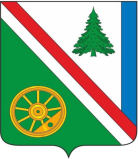 16.02.2023 г. № 133РОССИЙСКАЯ ФЕДЕРАЦИЯИРКУТСКАЯ ОБЛАСТЬБРАТСКИЙ РАЙОНВИХОРЕВСКОЕ МУНИЦИПАЛЬНОЕ ОБРАЗОВАНИЕАДМИНИСТРАЦИЯПОСТАНОВЛЕНИЕ О ПРОВЕДЕНИИ ДЕКАДНИКА ПО ПРЕДУПРЕЖДЕНИЮПОЖАРНОЙ БЕЗОПАСНОСТИ НА ТЕРРИТОРИИВИХОРЕВСКОГО МУНИЦИПАЛЬНОГО ОБРАЗОВАНИЯВ ПЕРИОД С 27.02.2023г. ПО 07.03.2023г. В соответствии со ст.19,34,37,38 Федерального Закона № 69 от 21.12.1994г. «О пожарной безопасности», а также ст.ст.11.14.19.20.28 ФЗ № 68 от 21.12.1994г. «О защите населения и территорий от чрезвычайных ситуаций природного и техногенного характера» и ФЗ № 131 от 16.09.03г. «Об общих принципах организации местного самоуправления в Российской Федерации», на основании того, что участились пожары на территории Вихоревского муниципального образования и в целях обеспечения пожарной безопасности, руководствуясь статьей 44 Устава Вихоревского муниципального образования, администрация Вихоревского городского поселения ПОСТАНОВЛЯЕТ:1.Провести в период с 27.02.2023г. по 07.03.2023г. на территории Вихоревского муниципального образования декадник по предупреждению пожарной безопасности на территории Вихоревского муниципального образования.2.Утвердить прилагаемый план неотложных мероприятий в период проведения декадника по обеспечению пожарной безопасности на территории Вихоревского муниципального образования (приложение № 1).3.Настоящее постановление подлежит официальному опубликованию в информационном бюллетене и размещению на официальном сайте администрации Вихоревского городского поселения.4. Контроль за исполнением настоящего постановления оставляю за собой.Глава администрации Вихоревского городского поселения 					     Н.Ю.Дружинин	Согласовано:Управляющий делами администрации___________________ Дударева  Г.А.«___»___________2023г.Начальник юридического отдела___________________ Ведерникова М.А.«___»___________2023 г.РАССЫЛКА:1экз.-дело1 экз.-ГО и ЧСИсп.: Л.В. ГордееваТел. 40-52-15Приложение 1к постановлению главы Вихоревского муниципального образованияот 16.02.2023г. № 133П Л А Нпрофилактических мероприятий по предупреждению возникновения пожаров на территории Вихоревского Муниципального образования в период проведения декадника с 27.02.2023г. по 07.03.2023г.№п/пНаименование мероприятияСроки исполненияОтветственные лица1Проведение профилактической работы с населениемс 27.02.2023г. по 07.03.2023г.ГО и ЧС; ПЧ-122;1.1.Проведение обхода жилого сектора с распространением памяток (листовок) на противопожарную тематикус 27.02.2023г. по 07.03.2023г.ГО и ЧС; ПЧ-122; ОНД и ПР  по г. Братску и Братскому району 1.2.Посещение одиноко проживающих, инвалидов, с распространением памяток (листовок) на противопожарную тематикус 27.02.2023г. по 07.03.2023г.ГО и ЧС; ПЧ-122; ОГБУСО « КЦСОН г. Братска  и Братского районаОНД и ПР по г. Братску и Братскому району 2Организация профилактической работы с учащимися образовательных учреждений по пропаганде правил пожарной безопасностис 27.02.2023г. по 07.03.2023г.ОУДОУ, ПЧ-1223Организация размещения в средствах массовой информации, а также в сети Интернет на официальном сайте администрации Вихоревского муниципального образования материалов, направленных на обучение населения мерам пожарной безопасности.На уличных информационных стендах, разместить информацию о пожарах и о правилах поведения людей на случай пожара.раз в неделюНачальнику отдела по культуре, спорту и социальной защите населения Погодаевой Д.В.4Организовать размещение информации о правилах поведения людей на случай пожара собственниками торговых объектов (торговые центры, магазины и т.п,)  до 07.03.2023 г.специалист по торговле и защите прав потребителей,ГО и ЧС 5Разместить на досках объявлений, расположенных во всех подъездах многоквартирных домов правила поведения людей на случай пожара.до 07.03.2023 г.УК; МУП